It’s time for the…FARRAGUT FOX TROT 2018Monday, March 19th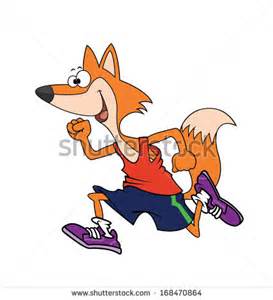 Hey Foxes, this is YOUR chance raise money 
for YOUR school.100% of all donations go to Farragut!
Show your Farragut foxy-ness by participating in one of our largest annual school fundraisers! On the morning of Monday, March 19th, our Foxes will run as many laps around the field as they can during their morning P.E. class to raise money to support Fan Club funded programs including arts programming, new technology, our garden and more! Let’s all work together to make this healthy and fun way to support FARRAGUT its biggest success yet!  Here’s how:Ask your parents and local friends and neighbors to sponsor your effort – even a flat rate sponsorship of a couple dollars adds up! Email or call extended family members and friends around the country and world and ask them to sponsor you to help your school.Get mom and dad to encourage their co-workers to sponsor you!  Get mom and dad to share this flyer on their social media pages.Please use the attached pledge form to sign up sponsors. See pledge form for sponsorship and payment options. Additional pledge forms are available at www.farragutschoolcommunity.org. All payments and pledge forms must be collected and returned to school by Friday, March 23rd. 
Foxy-Parents: we need you to Fox Trot too! 
Please VOLUNTEER to stamp hands, pass out water, cut oranges and cheer on our foxy trotters throughout the morning of the Fox Trot.  If you can VOLUNTEER, please email our 
Fox Trot Chair Lila Swenson at lilarogers@hotmail.com.    